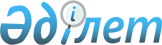 Ресей Федерациясының Владивосток еркін порты аумағында Еуразиялық алмас орталығын құру тәжірибесін талдау нәтижелері туралыЕуразиялық экономикалық комиссия Кеңесінің 2022 жылғы 21 қаңтардағы № 4 өкімі
      1. Еуразиялық  экономикалық одаққа мүше мемлекеттер мен Еуразиялық экономикалық комиссия 2019 жылғы 25 қазанда Еуразиялық үкіметаралық кеңестің № 17 өкімімен бекітілген Еуразиялық  экономикалық одаққа мүше мемлекеттердің зергерлік өнімін шетелдік нарықтарға  ілгерілету жөніндегі іс-шаралар жоспарын іске асыру кезінде Ресей Федерациясы ұсынған "Ресей Федерациясының  Владивосток  еркін порты аумағында Еуразиялық алмас орталығын құру нәтижелері туралы" баяндамасын назарға алсын.
      2. Осы Өкім Еуразиялық экономикалық одақтың ресми сайтында жарияланған күнінен бастап күшіне енеді. Еуразиялық экономикалық комиссия Кеңесінің мүшелері:
               Армения                Беларусь               Қазақстан                Қырғыз                  РесейРеспубликасынан  Республикасынан  Республикасынан  Республикасынан  Федерациясынан    М.Григорян       И.Петришенко          Б.Сұлтанов                А.Кожошев             А.Оверчук
					© 2012. Қазақстан Республикасы Әділет министрлігінің «Қазақстан Республикасының Заңнама және құқықтық ақпарат институты» ШЖҚ РМК
				